Sanner’s Lake Woodstock Match Report – July 2020Classic southern Maryland steamy July weather didn’t stop seven sweaty shooters from making it out to the long-delayed but much-anticipated first Sanner’s Lake Woodstock match of 2020!  In the combined score category Jonathan Ramsey and his Schmidt-Rubin made it look easy, notching a consistent set of mid-90’s totaling up to an excellent 285-3X to take the win.  In the individual category, Mark Swierczek and his BM-59 squeaked by Jonathan’s Schmidt-Rubin to take the top spot with a strong 98-2X.  Note that over half the individual scores were in the 90’s, an excellent showing for these old warhorses!         Thanks to everybody for making it out to the range after the long layoff and putting rounds into the ten ring.  The next Woodstock match will be on August 20th, see you then! Combined Scores:	SR-21 Target 	100 yards		300 total points possible.  Ties broken by X's and then by highest individual string.  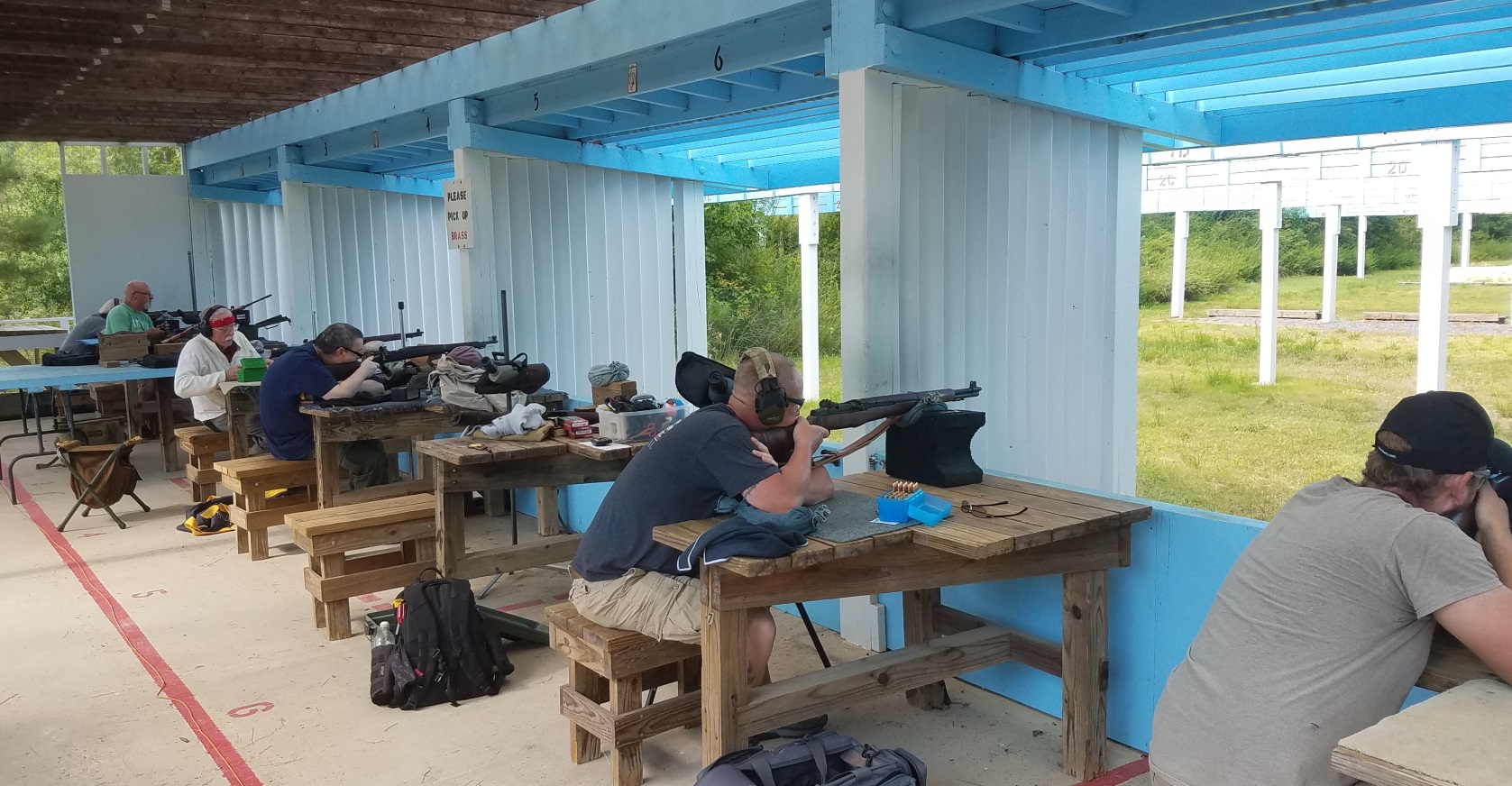 Individual Scores:
	SR-21 Target 	100 yards	100 points possible.  Ties broken by X's and then by fewest hits of lowest value.PlaceNameRifleString1XString2XString3XTotalX1Jonathan RamseySchmidt–Rubin 191197294094128532Mark SwierczekBM 5998291092128133Paul StephensSpringfield M190387094391127244Ron FergusonSpringfield M1 Garand88090193127125Dick ChadwickSpringfield M1 Garand86192181025926Asher MarootInland M1 Carbine84181179024427Tony SkalameraM146214806801781PlaceNameRifleCaliberScoreX1Mark SwierczekBM 597.62×51mm NATO9822Jonathan RamseySchmidt–Rubin 19117.5×55mm Swiss9723Paul StephensSpringfield M1903.30-06 Springfield9434Jonathan RamseySchmidt–Rubin 19117.5×55mm Swiss9415Jonathan RamseySchmidt–Rubin 19117.5×55mm Swiss9406Ron FergusonSpringfield M1 Garand.30-06 Springfield9317Dick ChadwickSpringfield M1 Garand.30-06 Springfield9218Mark SwierczekBM 597.62×51mm NATO9219Paul StephensSpringfield M1903.30-06 Springfield91110Mark SwierczekBM 597.62×51mm NATO91011Ron FergusonSpringfield M1 Garand.30-06 Springfield90112Ron FergusonSpringfield M1 Garand.30-06 Springfield88013Paul StephensSpringfield M1903.30-06 Springfield87014Dick ChadwickSpringfield M1 Garand.30-06 Springfield86115Asher MarootInland M1 Carbine.30 Carbine84116Asher MarootInland M1 Carbine.30 Carbine81117Dick ChadwickSpringfield M1 Garand.30-06 Springfield81018Asher MarootInland M1 Carbine.30 Carbine79019Tony SkalameraM14.308 Winchester68020Tony SkalameraM14.308 Winchester62121Tony SkalameraM14.308 Winchester480